中國文化大學碩士班學位審定表一、院系所組：社會科學院  政治學系  碩士班二、授予學位：政治學碩士三、適用年度：107學年度起入學新生適用【107.5.16(106.2)教務會議通過】四、最低畢業學分數：30學分五、承認他所（含國內、外）學分數：6學分(限社會科學院)六、必修科目七、基礎學科（以同等學力資格或非相關學系畢業之錄取者，入學後須補修底下之基礎學科）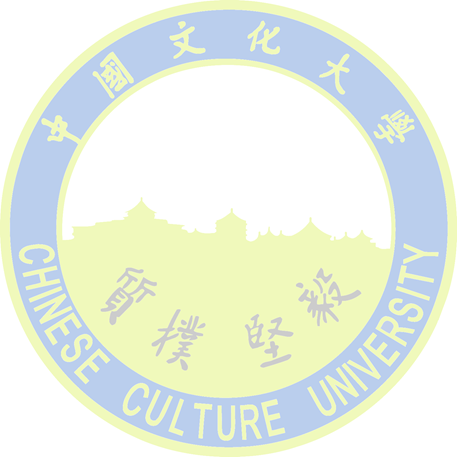 八、申請學位論文考試規定1. 依本校「博碩士班學位論文考試辦法」辦理。2. 其他規定：依本系「碩士生修業辦法」辦理。九、備註中國文化大學碩士班學位審定表一、院系所組：社會科學院  政治學系  碩士班二、授予學位：政治學碩士三、適用年度：103-106學年度入學新生適用。四、最低畢業學分數：30學分五、承認他所（含國內、外）學分數：6學分(限社會科學院)六、必修科目七、基礎學科（以同等學力資格或非相關學系畢業之錄取者，入學後須補修底下之基礎學科）八、申請學位論文考試規定1. 依本校「博碩士班學位論文考試辦法」辦理。2. 其他規定：依本系「碩士生修業辦法」辦理。九、備註科目代號科目名稱學分數時數備註（說明）8351行政學專題22四選二D011國際政治專題22四選二K210政治哲學專題22四選二K211比較政治專題22四選二合計44科目名稱學分數時數備註（說明）1政治學研究方法44合        計44科目代號科目名稱學分數時數備註（說明）3488中國政治思想專題22四選二8351行政學專題22四選二D011國際政治專題22四選二2562西洋政治思想專題22四選二合計44科目名稱學分數時數備註（說明）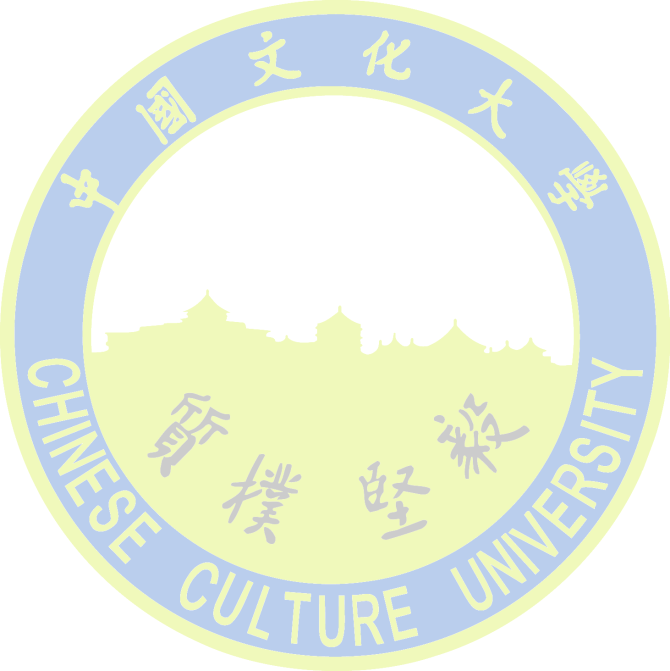 1政治學方法論442政治經濟學44二選一3政治社會學44二選一二選一合        計88